Сокращения и обозначенияРАБОТА С КАРТОЙ2.1	Внешние модули необходимые для работы системы:На каждом компьютере:КриптоПро -  для генерации электронной подписи.Ekpmed.dll – для работы с контактным считывателем ЕКП.На сервере:Wkhtmltopdf -  версия 2018 года и позднее.Ghostscript.2.2	Настройка и создание типовых планов.Для редактирования ТП необходимо войти в систему под административными правами и перейти в блок работы с ТП. В данном блоке при нажатии на пиктограмму       откроется встроенный html - редактор внутри МИС.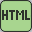 Лист осмотра амбулаторной карты отображается в теге <div id="listcart"></div>. У этого элемента может быть установлен атрибут contentEditable="True". Как правило, в типовых планах 2020 года значение для атрибута contentEditable  должно быть установлено как "false". Это обеспечивается js-кодом в событие onload пустого рисунка в конце типового плана.В самом общем виде типовой план представляет из себя внешний файл, содержащий фрагмент HTML-кода, который средствами js загружается в innerHTML div c id="listcart". Термин "фрагмент HTML-кода" означает, что это не полноценный HTML файл, а только его часть. Он не должен содержать тeги <!doctype>,<html>,<head> и <body>. Например, это может быть текст:<span>12345</span>Кодировка текста типового плана - 866 кодовая страница.Типовой план может быть разбит на секции. Секция характеризуется именем и кодом. Имя задается атрибутом data-section-name, код - data-section-code.Пример описания секции:<fieldset class="LC_SECTION" data-section-name="Секция 4" data-section-code="c4">содержимое секции</fieldset>В случае если при описании секции указан параметр DATA-PRINT-SELECT="Y", то при распечатке листа (листов) осмотра печать такой секции будет опциональной.Пример:<fieldset class="LC_SECTION" data-section-name="Секция 4" data-section-code="c4" DATA-PRINT-SELECT="Y"></fieldset><fieldset class="LC_SECTION" data-section-name="Секция 5" data-section-code="c5"></fieldset><fieldset class="LC_SECTION" data-section-name="Секция 6" data-section-code="c6" DATA-PRINT-SELECT="Y"></fieldset>При распечатке листа осмотра, содержащего такой фрагмент, “Секция 5” будет распечатана всегда  (она не имеет параметра DATA-PRINT-SELECT="Y"), а для “Секции 4” и “Секции 6”  будет возможность выбора включения или не включения в распечатку. Важно заметить, что пользователь может самостоятельно выбирать включаемые в распечатку секции.При создании типового плана необходимо обеспечивать ввод данных ТОЛЬКО в innerHTML или data-атрибуты элемента. ИСПОЛЬЗОВАНИЕ ВСЕХ МОДИФИКАЦИЙ INPUT НЕДОПУСТИМО, Т.К.VALUE НЕ ВХОДИТ В INNERHTML ЭЛЕМЕНТА. Все элементы ДОЛЖНЫ иметь атрибут CLASS. Возможные значения атрибута CLASS перечислены ниже:LC_TITLEITEM   -   заголовок элементаLC_ITEM   -   сам элементLC_SECTION   -   секцияLC_DESCRIPTION   -   произвольный НЕРЕДАКТИРУЕМЫЙ текст, содержащий описание или пояснение.LC_BUTTON   -   кнопкаВНИМАНИЕ! В начале типового плана должен быть приведён тег <style>, содержащий CSS для этих классов.Каждый элемент, содержащий вводимые данные, должен иметь атрибуты itemprop.Каждый элемент, являющийся заголовком, должен находится непосредственно перед  элементом ввода данных.Строка, содержащая описание ответов, имеет JSON формат. Например:{"title":"Пример заголовка button","listvalue":[   {"code":"1","value":"b1111111111"},   {"code":"2","value":"b2222222222","subList":        {"title":"Пример подзаголовка","path":"Path2","listvalue":    [{"code":"33","value":"Текст 33"},     {"code":"44","value":"Текст 44"}]}},     {"code":"3","value":"b333333333333"},     {"code":"4","value":"b44444444444"},     {"code":"5","value":"b555555554"}   ]}title - заголовок окна вводаlistvalue - массив ответовcode - код одного ответаvalue - текстовое описание одного ответаsubList - вложенные ответ path - текст, добавляемый к ответу, в случае вызова вложенного ответа в режиме сохранения полного имени.Типовые элементы:-элемент ввода без выбора из меню: <span class="LC_TITLEITEM">  </span>  <span class="LC_ITEM" itemprop="i1" contentEditable="true">&nbsp;</span>  Для элементов, требующих проверки, предусмотрен атрибут data-verify. Он может принимать следующие значения:  isNotEmpty - не пусто  isInteger - содержит числоНапример: <span class="LC_ITEM" itemprop="i1" contentEditable="true" data-verify="isInteger">0</span>- элемент ввода с выбором из меню (справочник в теле документа):  <span class="LC_TITLEITEM">Заголовок: </span>  <span class="LC_ITEM" itemprop="i5"         data-show-code="Y"        data-select-type="O"        data-click-info='{"title":""          , "listvalue":[              {"code":"1","value":"a"}              , {"code":"2","value":"b"}          ]}'  >&nbsp;</span>  Примечание:     - атрибут data-click-info содержит JSON-объект (справочник), выводимый в отдельном окне;      здесь "title" - заголовок;             "listvalue" - массив объектов "код [из внешнего справочника]" - "[выводимое] значение")    - необязательный атрибут data-show-code="Y" атрибут служит для управления выводом кода      в окно списка для выбора (Y - код включен);    - необязательный атрибут data-code-default содержит код (code) выбранного по умолчанию элемента;    - необязательный атрибут data-select-type определяет режим выбора значения       из списка:  строго одного (O - бука латинского алфавита)                   нескольких (M - буква латинского алфавита)                  позиционируемый (L - буква латинского алфавита);- элемент ввода дат;<span class="LC_TITLEITEM">Дата явки: </span><span class="LC_ITEM" itemprop="testitem_17_1"  data-select-type="D">&nbsp;</span>   Для таких элементов атрибут data-select-type должен принимать значение  D. Этот режим используется  для ввода дат и обеспечивает выбор значения из календаря. ОБРАТИТЕ ВНИМАНИЕ! Элементы, имеющие этот   атрибут автоматически получают атрибут id со значением атрибута “itemprop”. - элемент ввода с выбором из меню (справочник во внешнем файле): <span class="LC_TITLEITEM">Заголовок: </span> <span class="LC_ITEM" itemprop="i6"         data-show-code="Y"        data-select-type="O"        data-click-src="http://127.0.0.1/json/123.json"        data-code="">&nbsp;</span>- комбинированный элемент, обеспечивающий как ввод из справочника, так и редактирование.<span class="LC_TITLEITEM">Считает себя больным: </span>  <span class="LC_ITEM" itemprop="testitem_2_1" contentEditable="true"      data-verify="isNotEmpty"       >&nbsp;</span>  &nbsp;  <button class="LC_BUTTON" type="button"       data-click-info='{"title":"Пример заголовка button","listvalue":[               {"code":"1","value":"b1111111111"},               {"code":"2","value":"b2222222222","subList":{"title":"Пример подзаголовка","path":"Path2","listvalue":[{"code":"33","value":"33"}]}},               {"code":"3","value":"b333333333333"},               {"code":"4","value":"b44444444444"},               {"code":"5","value":"b555555554"}               ]}'      data-show-code="N"       data-code-default="1"       data-select-type="M">...</button>Такой элемент состоит из 3 элементов - заголовка, поля ввода и кнопки, обеспечивающий вызов меню. Каждый элемент, являющийся кнопкой, должен находится непосредственно после элемента ввода данных. При работе с ИЭМК4 для элементов, передаваемых как витальные параметры, необходимо указать какой это витальный параметр (его код в справочнике витальных параметров – полный перечень витальный параметров представлен ниже). Это достигается указанием атрибута data-vitalparam="<код параметра>". В случае, если для заполнения элемента используется справочник МИАЦ, необходимо указать OID справочника в атрибуте data-code-oid="<oid справочника>". Таким образом, в задании на создание типового плана должны быть (при необходимости) указана эти коды.Например:<span class="LC_TITLEITEM">Употребление алкоголя: </span><span class="LC_ITEM" itemprop="i7"       data-vitalparam="230"      data-click-info='{"title":"Употребление алкоголя"        ,"listvalue":[{"code":"1","value":"Да"},{"code":"2","value":"Нет"},{"code":"3","value":"Нет данных"}]}'      data-code=""       data-code-oid="1.2.643.2.69.1.1.1.150.18">&nbsp;</span>Последняя строка типового плана должна иметь вид:<img src="data:image/gif;base64,R0lGODlhAQABAIAAAAAAAP///yH5BAEAAAAALAAAAAABAAEAAAIBRAA7"      onload="document.getElementById('listcart').contentEditable=false; copyInfo2019();setEventDataElement()" >Эта строка добавляется для наступления события onload. В этом событии отключается свойство contentEditable для div c id="listcart" и вызывается функция copyInfo2019(). Эта функция обеспечивает заполнение innerHTML всех элементов с атрибутом DATA-COPY-INFO="..." значениями value скрытых элементов INPUT, находящихся на этой странице.Например, существуют элементы:<span itemprop="i1" DATA-COPY-INFO="SURNAMEINFO"></div><INPUT TYPE="HIDDEN" NAME="SURNAMEINFO" VALUE="ПЕТРОВ">После вызова copyInfo2019() innerHTML элемента с itemprop="i1" будет содержать ПЕТРОВ. В событие onload тега <img> может быть (при необходимости) добавлена процедура дополнительной инициализации.Поддерживается атрибут DATA-SAVE-DIAG для элемента с классом LC_ITEM, содержащего диагноз. Если элемент с таким атрибутом существует, то innerHTML содержащего его элемента сохраняется в локальном хранилище браузера с именем <Фамилия>_<Имя>_<Отчество>_<DR>.2.3	Сохранение/пересохранение ТПНаходясь в блоке работы с типовыми планами для пользователя с административными правами будут доступны кнопки:
	- список типовых планов. В данном разделе можно просмотреть текущий список ТП и внешних файлов, связанных с ними; так же через данный блок возможно удалить ненужные ТП;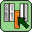 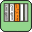 	- записать в ТП текущий лист осмотра. Если такое название уже встретится в системе, МИС предложит заменить прошлый ТП.3.	Справочники  3.1 Справочник по пациентам с подозрением или установленным covid19Перечень параметров наблюдения пациентаСведения об эпидемиологических контактах пациента В текущей версии системы допускается передача не более 5 контактных лиц, в виде Observation со следующими кодами:Передача исхода заболевания2.5.1 Если пациент болел, но выздоровел: исход = выздоровлениеПередача в РЕГИЗ: Исход случая CaseBase.IdCaseResult = 1(выздоровление)Статус диагноза DiagnosisInfo. DiseaseStatus = 1,2 или 3 (выздоровление с полным или частчным восстановлением функций)2.5.2 Если пациент оказался здоровым: исход = здоровПередача в РЕГИЗ: Исход случая CaseBase.IdCaseResult = 5(здоров)Статус диагноза DiagnosisInfo. DiseaseStatus пустоПричина изменения диагноза DiagnosisChangeReason = 1 (ошибочный)           2.5.3  Если пациент умерПередача в РЕГИЗ: Исход случая CaseBase.IdCaseResult = 6(умер)Статус диагноза DiagnosisInfo. DiseaseStatus = 14 (летальный исход)ТерминОпределениеГИС ЕКПГосударственная информационная система Санкт-Петербурга «Единая карта петербуржца»КИС ЕКПСервис комитета по информатизации и связи для работы с «Единая карта петербуржца»QR-кодQuick Response Code (код быстрого реагирования) – матричный (двумерный) штрих-код, размещаемый на оборотной стороне электронной карты «Единая карта петербуржца» и содержащий идентификатор картыОМСОбязательное медицинское страхованиеЛПУЛечебно-поликлиническое учреждениеРЕГИЗРегиональная информационная система, которая автоматизирует региональные процессы здравоохранения и создает единое информационное поле для обмена данными между медицинскими учреждениями, органами управления здравоохранением и гражданамиОСОперационная системаТПТиповой планЦПЦифровая подписьМОМедицинская организацияНомерРасшифровка параметра (НСИ РЕГИЗ 1.2.643.2.69.1.1.1.127)420Дата проявления клинических симптомов39Наличие вакцинации от гриппа237Наличие вакцинации от пневмококковой инфекции96Наличие беременности54Уровень сатурации кислорода крови (если измерен)431Тяжесть течения заболевания (по справочнику 1.2.643.5.1.13.13.11.1006)432Применяется ли противовирусное лечение421Признак наличия хронических заболеваний  бронхо-легочной системы422Признак наличия хронических заболеваний  сердечно-сосудистой системы423Признак наличия хронических заболеваний  эндокринной системы424Признак наличия ВИЧ425Признак наличия туберкулеза426Признак наличия онкологических заболеваний427Признак наличия иных заболеванийНаименованиеполяКонтакт 1Контакт 2Контакт 3Контакт 4Контакт 5Фамилия435446459471483Имя436448460472484Отчество437449461473485Пол438450462474486Дата рождения439451463475487Гражданство440452464476488Мобильный телефон441453465477489Регион442454466478490Населенный пункт443455467479491Улица444456468480492Дом445457469481493Квартира446458470482494